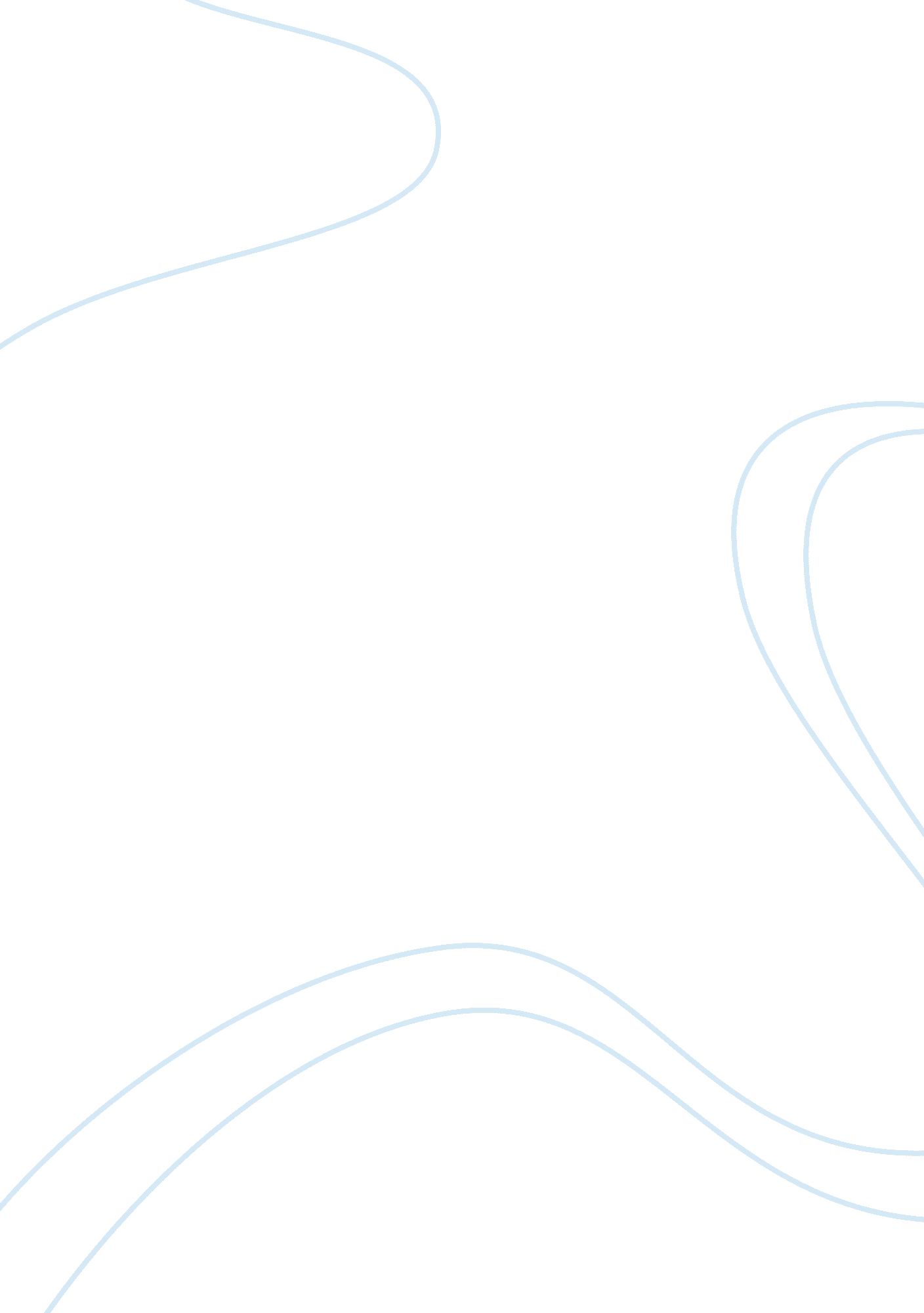 How music makes my life betterLinguistics, English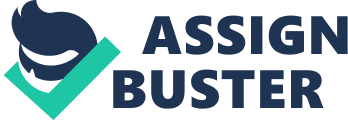 Client’s 21 February Persistence and motivation are two very important qualities that separate the average people from the exceptional ones. The exceptional ones are motivated at all times and they attach themselves to things which provide them with positive energy. Listening to music is a hobby of almost every youth; it not only relaxes but also rejuvenates an individual. 
Music makes my life so much better, it comes to my rescue every now and then and most importantly it is always there to rejuvenate me when I need it the most. All it takes is a little effort to plug in my earphones and my world is transformed. 
Music can also transmute which means transforming something of inferior quality to something superior, this especially applies to human beings. It is very easy to get reminded of your targets in life when you listen to some of your favorite songs and your aim in life should always be your top priority. 
Music is also socializing because when we hear different songs by different artists, we tend to want to know everything about that particular artist and this also adds to our existing knowledge. 
It is very important to begin a new day on a high and music enables me to do exactly that, it gives me motivation and energy with lasts throughout the day and when I return home worn out it re-enables me to recoup my lost energy. To conclude it is very fair to say that music is life and life, music. 